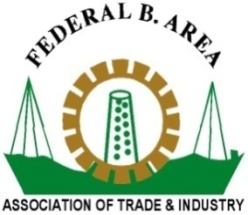  FEDERAL B. AREA ASSOCIATION OF TRADE & INDUSTRY(Registered under Section 3 of the Trade Organisations Act, 2013)Affiliated with the Karachi Chamber of Commerce & IndustryFBAATI-3/006/2016-17October 27, 2016Minutes of the 1st meeting of the Executive Committee 2016-2017Time: 		4:00 pmDate: 		Thursday  October 27, 2016Place: 		Association secretariatPresided:	1. 	Mr. Jawed Suleman				PresidentAttended:				2.	Mr. Muhammad Ali			Senior	Vice President3.	Mr. Hilal Shaikh			Vice President		4.	Mr. Abdullah Abid			Immediate Past President5.	Mr. Jawed Ali Ghori			EC Member    		6. 	Mr. Babar Khan			EC Member		7.	Mr. Haroon Shamsi			EC Member		8.	Mr. Masroor Ahmad Alvi		Sub Comm. Chairman		9.	Mr. Muhammad Irfan			Sub Comm. Chairman		10.	Mr. Aqeel M. Zawar			Sub Comm. Chairman		11.	Mr. Jawed Ismail			Sub Comm. Chairman		12.	Mr. Farooque Bakaly			Special Invitee		13.	Ch. Sohail Abdullah			Special Invitee	Proceedings:Meeting started with the recitation of the Holy Quran by Mr. Jawed Ali Ghori.Secretary General read out the names of the members who had emailed/phoned their inability to attend the meeting.Mr. M. Idrees Gigi.Mr. S. Shahid Ismail.Mr. Shaikh Muhammad TehseenMinutes of 13th Meeting held on Wednesday September 26, 2016 were read out and discussed in detail. The minutes were confirmed as proposed by Mr. Jawed Ali Ghori and seconded by Mr. Abdullah Abid.Minutes of 1st Emergent Meeting held on Saturday, October 1, 2016 were read out and discussed in detail. The minutes were confirmed as proposed by Mr. Jawed Suleman and seconded by Mr. Hilal Shaikh.Monthly accounts statement for the month of September, 2016 was examined in detail and confirmed as proposed by Mr. Abdullah Abid and seconded by Mr. M. Hilal Sheikh.The President, in light of the poor service provided by Meezan Bank F.B. Industrial Area Branch, proposed that accounts may be opened in Bank Al Habib, F.B. Industrial Area Branch and balances from Meezan Bank transferred to the new accounts. Operation of the accounts would be the same as authorized for other bank accounts as resolved in 1st Emergent Meeting of 2016-17 held on 1st October, 2016. The house unanimously approved and Secretary General was advised to complete formalities with Bank Al Habib for opening the accounts.There being no other matter to discuss and decide; the meeting adjourned with vote of thanks to and from the Chair.Rashid HamidaniSecretary General